Муниципальное казѐнное общеобразовательное учреждение«Куркентская средняя общеобразовательная школа»ПОЛОЖЕНИЕоб обработке персональных данных учащихся и третьих лицОбщие положения1.1. Настоящее положение об обработке персональных данных учащихся и третьих лиц МКОУ «Куркентская СОШ №2» (далее – Положение) разработано в соответствии с Федеральным законом от 29.12.2012 № 273-ФЗ «Об образовании в Российской Федерации», Федеральным законом от 27.07.2006 № 152-ФЗ «О персональных данных», иными федеральными и региональными нормативными актами в сфере защиты персональных данных, политикой обработки персональных данных МКОУ «Куркентская СОШ №2» .1.2. Положение определяет порядок работы с персональными данными в МКОУ «Куркентская СОШ №2» учащихся, их родителей (законных представителей) и иных третьих лиц, а также гарантии конфиденциальности личной информации, которую учащиеся, родители (законные представители) и иные третьи лица предоставляют администрации МКОУ «Куркентская СОШ №2».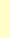 1.3. Целью Положения является защита персональных данных учащихся, родителей (законных представителей) и иных третьих лиц от неправомерного или случайного доступа, уничтожения, изменения, блокирования, копирования, распространения и иных неправомерных действий.Перечень обрабатываемых персональных данных2.1. МКОУ «Куркентская СОШ №2» обрабатывает следующие персональные данные учащихся:а) фамилия, имя, отчество (при наличии); б) дата и место рождения; в) адрес местожительства; г) сведения из документов:– свидетельства о рождении, паспорта;– свидетельства о регистрации;– документа, подтверждающего родство учащегося с родителями (законными представителями);– документа, подтверждающего право на пребывание на территорииРФ;– заключения и других рекомендаций психолого-медико-педагогической комиссии;– медицинского заключения о принадлежности к медицинской группе для занятий физической культурой;– медицинского заключения о характере полученных повреждений здоровья в результате несчастного случая и степени их тяжести, а также о возможном нахождении пострадавшего в состоянии алкогольного, наркотического или токсического опьянения, заключения о причине смерти;– иных медицинских заключений;– информированных согласий на медосмотр;– карты профилактического медицинского осмотра несовершеннолетнего (учетная форма № 030-ПО/у-17);– аттестата;– документов, содержащих информацию об успеваемости (в том числе выписки из классного журнала с текущими отметками и результатами промежуточной аттестации).2.2. Персональные данные учащихся содержатся в их личных делах в виде копий документов.2.3. МКОУ «Куркентская СОШ №2» обрабатывает следующие персональные данные родителей (законных представителей) учащихся:а) фамилия, имя, отчество (при наличии); б) адрес местожительства; в) контактные телефоны; г) сведения из документов:– паспорта или другого документа, удостоверяющего личность;– документов для предоставления льгот (удостоверение многодетной семьи, документ о признании инвалидом).2.4. Персональные данные родителей (законных представителей) содержатся в личных делах учащихся в виде копий документов.2.5. МКОУ «Куркентская  СОШ№2» обрабатывает следующие персональные данные физических лиц по договорам, физических лиц, указанных в заявлениях (согласиях, доверенностях и т. п.) учащихся или родителей (законных представителей) несовершеннолетних учащихся:а) фамилия, имя, отчество (при наличии); б) адрес местожительства; в) контактные телефоны; г) сведения из документов:– паспорта или другого документа, удостоверяющего личность;– диплома или иного документа об образовании;– трудовой книжки.2.6. Персональные данные третьих лиц содержатся в документах,которые представили физические лица, заключившие с МКОУ«Куркентская СОШ №2» договор, и в документах, которые подписали(выдали) учащиеся или родители (законные представители).Сбор, обработка и хранение персональных данных3.1. Сбор персональных данных учащихся, родителей (законных представителей) осуществляет делопроизводитель МКОУ «Куркентская СОШ №2» во время приема документов на обучение.3.2. Сбор данных физических лиц по договорам осуществляет делопроизводитель МКОУ «Куркентская СОШ №2» при оформлении договоров.3.3. Сбор данных третьих лиц, указанных в заявлениях (согласиях, доверенностях и т. п.) учащихся или родителей (законных представителей) несовершеннолетних учащихся, осуществляетделопроизводитель МКОУ «Куркентская СОШ №2» при оформлении или приеме документов.3.4. Делопроизводитель вправе принять персональные данные учащихся, родителей (законных представителей) учащихся только у этих лиц лично. Сбор персональных данных у несовершеннолетнего учащегося возможен только по достижении учащимся 14 лет с согласия его родителей (законных представителей).Делопроизводитель вправе принять документы и сведения, которые содержат персональные данные третьих лиц, только у таких лиц.3.5. МКОУ «Куркентская СОШ №2» вправе делать запрос в медицинскую организацию и обрабатывать персональные данные учащихся при расследовании несчастного случая, если это требуется для работы комиссии. Результаты расследования вместе с медицинскими заключениями хранятся в отдельных папках в специальном шкафу, доступ к которому имеют только члены комиссии.3.6. Обработка персональных данных учащихся ведется исключительно в целях реализации их прав на получение образования в рамках осваиваемых образовательных программ и с согласия на обработку персональных данных.3.7. Обработка персональных данных родителей (законныхпредставителей) учащихся ведется исключительно в целях реализации правродителей (законных представителей) при реализации МКОУКуркентская СОШ №2»	прав учащихся на получение образования в рамкахосваиваемых образовательных программ и с согласия на обработкуперсональных данных.3.8. Обработка персональных данных физических лиц по договорам ведется исключительно в целях исполнения договора, стороной которого, выгодоприобретателем или поручителем по которому является такое физическое лицо, а также для заключения договора по инициативефизического лица или договора, по которому физическое лицо будет выгодо приобретателем или поручителем. Получение согласия в данном случае не требуется.Обработка персональных данных третьих лиц, указанных в заявлениях (согласиях, доверенностях и т. п.) учащихся или родителей (законных представителей) несовершеннолетних учащихся, ведется исключительно в целях реализации прав родителей (законных представителей) при реализации МКОУ «Куркентская СОШ №2» прав учащихся на получение образования и с согласия третьих лиц на обработку.3.9. Личные дела учащихся хранятся в канцелярии МКОУ«Куркентская СОШ №2»	в бумажном виде в папках в специальном шкафу,который обеспечивает защиту от несанкционированного доступа. Вличных делах учащихся хранятся персональные данные учащихся и ихродителей (законных представителей).3.10. Договоры, содержащие персональные данные третьих лиц, хранятся в бухгалтерии МКОУ «Куркентская СОШ №2» в бумажном виде в папках в специальном шкафу, который обеспечивает защиту от несанкционированного доступа.3.11. Заявления (согласия, доверенности и т. п.) учащихся и родителей (законных представителей) несовершеннолетних учащихся, содержащие персональные данные третьих лиц, хранятся в канцелярии МКОУ «Куркентская  СОШ №2» в бумажном виде в папках в специальном шкафу, который обеспечивает защиту от несанкционированного доступа.3.12. МКОУ «Куркентская СОШ №2» ведет журнал учета посетителей, в котором ответственные лица фиксируют персональные данные посетителей: фамилию, имя, отчество (при наличии), сведения из документа, удостоверяющего личность. Перечень лиц, ответственных за ведение журнала, утверждается приказом директора МКОУ «Куркентская СОШ №2». Копирование информации журнала и передача ее третьим лицам не допускается, за исключением случаев, предусмотренных законодательством РФ.3.13. Личные дела, журналы и иные документы, содержащие персональные данные, подлежат хранению и уничтожению в сроки и в порядке, предусмотренные номенклатурой дел и архивным законодательством РФ.Доступ к персональным данным4.1. Доступ к персональным данным учащегося, родителей (законного представителя) имеют:– директор – в полном объеме;– заместитель директора по учебно-воспитательной работе – в полном объеме;– делопроизводитель – в полном объеме;– бухгалтер – в полном объеме;– классные руководители – в объеме данных, которые необходимы для выполнения функций классного руководителя: фамилия, имя, отчество (при наличии) учащегося; фамилия, имя, отчество (при наличии) родителей учащегося, адрес местожительства, контактные телефоны, рекомендации психолого-медико-педагогической комиссии; фамилия, имя, отчество (при наличии) и контактные телефоны третьих лиц, которым родители (законные представители) передали часть своих полномочий;– социальный педагог – в объеме данных, которые необходимы для выполнения мероприятий по воспитанию, обучению, развитию и социальной защите учащегося;– педагог-психолог – в объеме данных, которые нужны для диагностической, психокоррекционной, реабилитационной работы с учащимся, оказания консультативной помощи учащемуся, его родителям (законным представителям) и педагогическим работникам МКОУ «Куркентская СОШ №2» .4.2. Доступ к персональным данным третьих лиц по договорамимеют:– директор – в полном объеме;– делопроизводитель – в полном объеме;– бухгалтер – в полном объеме.4.3. Доступ к персональным данным третьих лиц, на которых оформлены заявления (согласия, доверенности и т. п.) и которые зафиксированы в журнале учета посетителей, имеют:– директор – в полном объеме;– делопроизводитель – в полном объеме;– лица, ответственные за ведение журнала, – в объеме данных, которые необходимы для обеспечения безопасности МКОУ «Куркентская СОШ №2» : фамилия, имя, отчество (при наличии) посетителя; данные документа, удостоверяющего личность.4.4. Перечень лиц, допущенных к обработке персональных данных, утверждается приказом директора МКОУ «Куркентская  СОШ №2» .Передача персональных данных5.1. Работники МКОУ «Куркентская СОШ №2» , имеющие доступ к персональным данным учащихся, родителей (законных представителей) учащихся и третьих лиц, при передаче этих данных должны соблюдать следующие требования:5.1.1. Не передавать персональные данные без письменного согласия субъекта персональных данных, за исключением случаев, когда это необходимо в целях предупреждения угрозы жизни и здоровью учащихся, если получить такое согласие невозможно, для статистических или исследовательских целей (при обезличивании), а также в других случаях, напрямую предусмотренных федеральными законами.5.1.2. Предупреждать лиц, которым переданы персональные данные учащихся, родителей (законных представителей) учащихся, третьих лиц, отом, что эти данные могут быть использованы лишь в целях, для которых они сообщены субъектами персональных данных.Меры обеспечения безопасности персональных данных6.1. К основным мерам обеспечения безопасности персональных данных в МКОУ «Куркентская СОШ №2» относятся:6.1.1. Назначение ответственного за организацию обработки персональных данных. В обязанности ответственного входит организация обработки персональных данных, обучение и инструктаж работников, внутренний контроль за соблюдением в МКОУ «Куркентская  СОШ №2» требований законодательства к защите персональных данных.6.1.2. Издание политики обработки персональных данных и локальных актов по вопросам обработки персональных данных.6.1.3. Ознакомление работников, осуществляющих обработку персональных данных, с положениями законодательства о персональных данных, в том числе с требованиями к защите персональных данных, политикой обработки персональных данных и локальными актами МКОУ «Куркентская СОШ №2» по вопросам обработки персональных данных.6.1.4. Определение угроз безопасности персональным данным при их обработке с использованием средств автоматизации и разработка мер по защите таких персональных данных.6.1.5. Установление правил доступа к персональным данным, обрабатываемым с использованием средств автоматизации, а также регистрация и учет всех действий, совершаемых с персональными данными в информационных системах, контроль за принимаемыми мерами по обеспечению безопасности персональных данных и уровня защищенности информационных систем.6.1.6. Учет машинных носителей персональных данных.6.1.7. Проведение мероприятий при обнаружении несанкционированного доступа к персональным данным, обрабатываемым с использованием средств автоматизации, в том числе восстановление персональных данных, которые были модифицированы или уничтожены вследствие несанкционированного доступа к ним.6.1.8. Оценка вреда, который может быть причинен субъектам персональных данных в случае нарушения законодательства о персональных данных, оценка соотношения указанного вреда и принимаемых мер.6.1.9. Внутренний контроль и (или) аудит соответствия обработки персональных данных требованиям законодательства.6.1.10. Публикация политики обработки персональных данных и локальных актов по вопросам обработки персональных данных на официальном сайте МБОУ Школа № 1.Ответственность7.1. Лица, виновные в нарушении норм, регулирующих обработку и защиту персональных данных учащихся, их родителей (законныхпредставителей) и иных третьих лиц, привлекаются к дисциплинарной и материальной ответственности, а в случаях, установленных законодательством РФ, – к гражданско-правовой, административной и уголовной ответственности в порядке, установленном федеральными законами.7.2. Моральный вред, причиненный учащимся, их родителям (законным представителям) и иным третьим лицам вследствие нарушения их прав, правил обработки персональных данных, а также несоблюдения требованийзащите персональных данных, подлежит возмещению в порядке и на условиях, предусмотренных законодательством РФ. Возмещение морального вреда осуществляется независимо от возмещения имущественного вреда и понесенных субъектом персональных данных убытков.СОГЛАСОВАНОСОГЛАСОВАНОСОГЛАСОВАНОСОГЛАСОВАНОСОГЛАСОВАНОСОГЛАСОВАНОСОГЛАСОВАНОУТВЕРЖДАЮУТВЕРЖДАЮУТВЕРЖДАЮСоветом родителейСоветом родителейСоветом родителейДиректор МКОУ КСОШДиректор МКОУ КСОШДиректор МКОУ КСОШМКОУ КСОШМКОУ КСОШ                                  Э.Г.Абдулазизов _______                                  Э.Г.Абдулазизов _______(протокол от___.___________.___________.________№___)27.08.2018